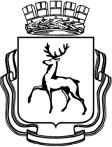 АДМИНИСТРАЦИЯ ГОРОДА НИЖНЕГО НОВГОРОДАДепартамент образованияМуниципальное бюджетное общеобразовательное учреждение«Школа № 43»Достижения школы за 2018-2019 учебный годЗам. директора						Г.Н. Юматова№НазваниеМестоМестоМестоКлассКлассФ.И.участникаФ.И.О.руководителяКОНКУРСЫКОНКУРСЫКОНКУРСЫКОНКУРСЫКОНКУРСЫКОНКУРСЫКОНКУРСЫ1XXXIX Международный творческий фестиваль-конкурс «На творческом Олимпе»Г. Сочи 04.05.2019 Диплом гран-при (международный) Диплом гран-при (международный) Диплом гран-при (международный)7б7бКоняшов Владислав2XXXIX Международный творческий фестиваль-конкурс «На творческом Олимпе»Г. Сочи 04.05.2019 Диплом лауреата 1 степени (международный) Диплом лауреата 1 степени (международный) Диплом лауреата 1 степени (международный)7б7бКоняшов Владислав3Всероссийский,  Международный фестиваль-конкурс «Турнир талантов»30.03.2019 Диплом лауреата 1 степени (всероссийский международный) Диплом лауреата 1 степени (всероссийский международный) Диплом лауреата 1 степени (всероссийский международный)7б7бКоняшов Владислав4Всероссийский,  Международный фестиваль-конкурс «Турнир талантов»30.03.2019 Диплом лауреата 1 степени (всероссийский международный) Диплом лауреата 1 степени (всероссийский международный) Диплом лауреата 1 степени (всероссийский международный)4а4аКоняшова Александра5Международный конкурс «Лисёнок», обучение грамотеЗима 2019 Диплом 1 степени (международный) Диплом 1 степени (международный) Диплом 1 степени (международный)1б1бНагаев Артем СергеевичУч. Павлычева А.Н.6XXXVII Международный творческий фестиваль-конкурс «Творческие открытия», солист, фольклорное творчество Санкт-Петербург 23 марта.2019 Диплом лауреата 1 степени (международный) Диплом лауреата 1 степени (международный) Диплом лауреата 1 степени (международный)3б3бЗемляникина Арина7XXXVII Международный творческий фестиваль-конкурс «Творческие открытия», солист, фольклорное творчество Санкт-Петербург 23 марта.2019 Диплом лауреата 2 степени (международный) Диплом лауреата 2 степени (международный) Диплом лауреата 2 степени (международный)3б3бЕлькина Мария8Всероссийский многожанровый фестиваль-конкурс «Турнир талантов» Н.Новгород  2018 Диплом лауреата 1 степени (всероссийский) Диплом лауреата 1 степени (всероссийский) Диплом лауреата 1 степени (всероссийский)3б3бЕлькина Мария9Всероссийский конкурс «Просвещение» 26.10.2018 Предмет: русский язык1 место(всероссийский)1 место(всероссийский)1 место(всероссийский)7в7вЕгорова ЛарисаУч. Хрипунов Ю.Ф.10XV Областной  хоровой конкурс «На крыльях песни»(грамота)Лауреат 1 степени(область)Лауреат 1 степени(область)Лауреат 1 степени(область)3а2б4в3а5в2а4б4а4а4б3а4а2г2г3б2б3а2б4в3а5в2а4б4а4а4б3а4а2г2г3б2бБорискова ВасилисаВовилина ЕлизаветаКаравашкина ВарвараГорбунова СофьяВолодина МарианнаЕсипенко ТамараШыхмамедова  НурчинКарасев КлимКоняшова АлександраМезенцев АлексейНикитина АнгелинаПолуэктова ТаисияСоломонова КсенияТихонова ЕкатеринаТрубникова АринаЯушева ЕлизаветаПедагоги: Голик Валентина Геннадьевна, Агишева Татьяна Ильинична11Финал областного конкурса медиатворчества  «Окно в мир»Мультимедиа. Анимация П. ГБУДО ЦРТДиЮ НО от 16.04.2019 № 01-33/1473 место (область) 3 место (область) 3 место (область) 7б7бОганян АрсенУч. Маркина Т.П.12VIII Областной фестиваль керамики «Живая глина» Диплом лауреата 3 степени (область) Диплом лауреата 3 степени (область) Диплом лауреата 3 степени (область)3б3бКлимова Варвара13Выставка детского декоративно-прикладного творчества    «Творчество юных – любимому городу» (Птица счастья) дипломпобедитель (город)победитель (город)победитель (город)4б4бВоеводкин РоманУч. Ратушняк Н.И.142 открытый Городской фестиваль-конкурс фольклорного искусства «100 лет тому вперед! » Дзержинск 2019 Диплом лауреата 2 степени (город) Диплом лауреата 2 степени (город) Диплом лауреата 2 степени (город)3б3бЕлькина Мария152 открытый Городской фестиваль-конкурс фольклорного искусства «100 лет тому вперед! » Дзержинск 2019 Диплом лауреата 3 степени (город) Диплом лауреата 3 степени (город) Диплом лауреата 3 степени (город)3б3бЗемляникина Арина16Городской Смотр-конкурс хоровых коллективов«Серебряный колокольчик» «Озорные нотки»Грамота 3 место(город)3 место(город)3 место(город)3а2б4в3а5в2а4б4а4а4б3а4а2г2г3б2б3а2б4в3а5в2а4б4а4а4б3а4а2г2г3б2бБорискова ВасилисаВовилина ЕлизаветаКаравашкина ВарвараГорбунова СофьяВолодина МарианнаЕсипенко ТамараШыхмамедова  НурчинКарасев КлимКоняшова АлександраМезенцев АлексейНикитина АнгелинаПолуэктова ТаисияСоломонова КсенияТихонова ЕкатеринаТрубникова АринаЯушева ЕлизаветаПедагоги: Голик Валентина Геннадьевна, Агишева Татьяна Ильинична17Конкурс творческих работ из вторсырья «ТехноЭволюция» в номинации Бумагопластика»Призер(район)Призер(район)Призер(район)6б6бМельниченко Тихон18Выставка детского декоративно-прикладного творчества    «Творчество юных – любимому городуП. УОО от  07.03.2019     № победители (район)победители (район)победители (район)4б7г4б7гВоеводкин РоманУч. Ратушняк Н.И.Фролова НатальяУч. Птицына Ю.И.19Смотр-конкурс хоровых коллективов«Серебряный колокольчик» «Озорные нотки»П. №613 от 20.03.2019 Лауреат 1 степени(район)Лауреат 1 степени(район)Лауреат 1 степени(район)3а2б4в3а5в2а4б4а4а4б3а4а2г2г3б2б3а2б4в3а5в2а4б4а4а4б3а4а2г2г3б2бБорискова ВасилисаВовилина ЕлизаветаКаравашкина ВарвараГорбунова СофьяВолодина МарианнаЕсипенко ТамараШыхмамедова  НурчинКарасев КлимКоняшова АлександраМезенцев АлексейНикитина АнгелинаПолуэктова ТаисияСоломонова КсенияТихонова ЕкатеринаТрубникова АринаЯушева ЕлизаветаПедагоги: Голик Валентина Геннадьевна, Агишева Татьяна Ильинична20Городской конкурс творческих работ «Безопасная дорога 2019» номинация «Творчество и безопасность дорожного движения» П ДО  №16 -462ф/ис от 07.05.2019финалист(район)финалист(район)финалист(район)1а1аВащенко ВалерияУч. Калигина Т.Д.21Районный этап областного конкурса исследовательских краеведческих работ «Отечество» Номинация: «К 220-летию со дня рождения А.С. Пушкина» П. РОО от 17.12.2018 № 28771 место (район) 1 место (район) 1 место (район) 7в7вБаранова КсенияУч. Хрипунов Ю.Ф.22Районный этап Всероссийского конкурса сочиненийПУОО от 04.10.2018 № 20491 место(р-н)1 место(р-н)1 место(р-н)4а4аГерманов ИванУч. Зайцева Л.В.23Конкурс детского рисунка «Дорогой героев» Номинация: «Я помню, я горжусь» П. №1175 от 20.05.191 место(район)1 место(район)1 место(район)6б6бКожухов ВсеволодУч. Федорова Н.А.24Районный этап областного конкурса медиатворчества «Окно в мир»Мультимедиа. Анимация П. РОО от 25.03.2019 № 28771 место (район) 1 место (район) 1 место (район) 7б7бОганян АрсенУч. Маркина Т.П.25Районный конкурс, посвященный Рождеству Христову  «Рождество – праздник детей»Номинация «Сочинение-исследование «Как праздновали Рождество Христово на Руси»П. РОО от 04.03.2019 № 4402 место (район) 2 место (район) 2 место (район) 8в8вСамаринцева АнастасияУч. Коробова А.А.26Районный праздник «Благовещение», номинация «Веснянки»-комплексная работа П. №1028 от 07.05.192 место(район)2 место(район)2 место(район)6а6аЯткевич ОльгаУч. Наумова И.В.27Конкурс детского рисунка «Дорогой героев» Номинация: «Я помню, я горжусь»  П. №1175 от 20.05.19№2 место(район)2 место(район)2 место(район)6б6бБугров ДанилаУч. Федорова Н.А.28Районный этап областного конкурса исследовательских краеведческих работ «Отечество» Номинация: «К 220-летию со дня рождения А.С. Пушкина» П. РОО от 17.12.2018 № 28772 место (район) 2 место (район) 2 место (район) 8б8бПриходько ВикторияУч. Хрипунов Ю.Ф.29Тематический квест  «Осторожно, радиация!»26.04.2019 (ЕР Молодая гвардия)2 место(район)2 место(район)2 место(район)8а8а8б8б8б8б8а8а8б8б8б8бШелипов ИльяАндронов МатвейЯковлев ЕгорМихайлов СергейСторонкин ДмитрийГригорьев Владислав30Конкурс юных краеведов к 100-летию ВЛКСМ «Нижегородский калейдоскоп», посвященный 100-летию ВЛКСМ(ГРАМОТА)П. РОО от 07.12.2018 № 27323 место(район)3 место(район)3 место(район)9а9аКалачев РоманАбраамян СароМокеева ДарьяПавлова НадеждаШумилкин АлександрУч. Сухоручкин И.В.31Районный конкурс, посвященный Рождеству Христову  «Рождество – праздник детей»Номинация «Рождественская открытка»П. РОО от 04.03.2019 № 4403 место (район) 3 место (район) 3 место (район) 8в8вШыхмамедова Милана Уч. Коробова А.А.32Районный праздник «Благовещение», номинация «Веснянки»-комплексная работа П. №1028 от 07.05.193 место(район)3 место(район)3 место(район)5а5аРазговорова АленаУч. Хрипунов Ю.Ф.33Районный конкурс чтецов «Учителю  посвящается!»  ПУОО от 04.10.18 № 20503 место (район)3 место (район)3 место (район)7а7аПузанова ЮлияУч Наумова И.В.34Районный конкурс творческих работ «Учителю  посвящается!» Номинация: стихотворение, посвященное учителю  ПУОО от 26.10.18 № 22903 место (район)3 место (район)3 место (район)6а6аВяземский АлександрУч. Наумова И.В.35Районный конкурс творческих работ «Учителю  посвящается!» Номинация: Сочинение по художественному произведению ПУОО от 26.10.18 № 22903 место (район)3 место (район)3 место (район)7в7вЕгорова ЛарисаУч. Хрипунов Ю.Ф36Районный конкурс творческих работ «Учителю  посвящается!» Номинация: стихотворение, посвященное учителю  ПУОО от 26.10.18 № 22903 место (район)3 место (район)3 место (район)8б8бПриходько ВикторияУч. Хрипунов Ю.Ф37Районный этап областного конкурса детского и юношеского искусства «Мир книги»ПУОО от 13.12.2018 № 28523 место (район)3 место (район)3 место (район)2б2бЗагвоздина АлисаУч. Калачева И.В.38Праздник, посвященный Дню народного единства Конкурс рисунков Номинация «День народного единства»ПУОО от 21.12.2018 № 29533 место (район)3 место (район)3 место (район)5б5бШиманова КираУч. Хрипунов Ю.Ф39Районный этап открытого городского  конкурса декоративно-прикладного, дизайнерского и медиа-творчества "Зимние сказки" «Новогодний сувенир»ПУОО от 19.12.2018 № 29223 место (район)3 место (район)3 место (район)1а1аАндриянова АлександраУч. Калигина Т.Д.40Интерактивный конкурс компьютерных рисунков «Мир театра»УОО от 14.02.2019 № 2833 место (район)3 место (район)3 место (район)7в7вКрасильников ДенисУч.Маркина Т.П.41Районный конкурс , посвященный Международному Дню МатериСтихотворение для мамыУОО от 21.12.2018 № 29673 место (район)3 место (район)3 место (район)6а6аВяземский АлександрУч. Наумова И.В.42Районный конкурс, посвященный Международному Дню МатериСвободная темаУОО от 21.12.2018 № 29673 место (район)3 место (район)3 место (район)5а5аНикитина МиленаУч. Хрипунов Ю.Ф.43Районный  конкурс детских творческих работ в рамках городской акции «Отцы - Отечества сыны»  номинация «Рисунок» П УОО от 28.02.2019 № 4103 место(район)3 место(район)3 место(район)1б1бМолодцов Иван Уч. Павлычева А. Н.44Районный этап Всероссийского конкурса сочиненийПУОО от 04.10.2018 № 20493 место(район)3 место(район)3 место(район)4а4аВасиленко АрсенийУч. Зайцева Л.В.45Районный этап ХХ городского исторического исследовательского конкурса  «Моя семья в истории страны»Номинация «Войны двадцатого столетья»,  12- 14летПУОО от 01.02.2019 № 1883 место(район)3 место(район)3 место(район)8б8бХрипунов ИгорьУч. Хрипунов Ю.Ф.46Районная олимпиада по окружающему миру «Мир природы»  (грамота)3 место(район)3 место(район)3 место(район)4а4аЛукина АнастасияУч. Зайцева Л.В.47Районная квест-игра «Подросток и закон» грамота3 место(Район)3 место(Район)3 место(Район)7б7а7в7в7в7б7а7в7в7вШишкина АринаУглава РоманБаранова КсенияЕгорова ЛарисаИгонина ЕкатеринаУч. Сухоручкин И.В.48Конкурс детского рисунка «Дорогой героев» Номинация: «Я помню, я горжусь» П. №1175 от 20.05.193место(район)3место(район)3место(район)7б7бНикитина НатальяУч. Федорова Н.А.49Районный конкурс среди воспитанников пришкольных лагерей  «Дорога и дети-2019»(грамота)3место(район)3место(район)3место(район)1-41-4Молодцова АнастасияКутявина КсенияТузова АнастасияКудрявцева ДарьяПанкратов АндрейКузнецова ДарьяБелякова ЕкатеринаПерцева ЕкатеринаТумаков ВладимирУч.Смирнова А.Д.50Районный этап Всероссийского конкурса сочиненийПУОО от 04.10.2018 № 2049благодарность(район)благодарность(район)благодарность(район)4а4аНовиков ИльяУч. Зайцева Л.В.УЧАСТИЕУЧАСТИЕУЧАСТИЕУЧАСТИЕУЧАСТИЕУЧАСТИЕУЧАСТИЕ1Международный конкурс «Лисёнок», математикаЗима 2019Международный конкурс «Лисёнок», математикаЗима 2019 участие (международный) участие (международный) участие (международный)1бНагаев Артем СергеевичУч. Павлычева А.Н.2Международный художественный конкурс юных художников «Пас, удар, гол!» Международный художественный конкурс юных художников «Пас, удар, гол!»  Диплом участника (международный) Диплом участника (международный) Диплом участника (международный)7гСмирнова СветланаГордиенко ТимурУч. Юматова Г.Н.3Школьный конкурс творческих работ «Причуды зимы»Школьный конкурс творческих работ «Причуды зимы»участие(город)участие(город)участие(город)3бСенина Алина4Городской конкурс творческих работ «Безопасная дорога 2019» номинация «Творчество и безопасность дорожного движения» 07.05.2019П ДО  №16 -462ф/ис от Городской конкурс творческих работ «Безопасная дорога 2019» номинация «Творчество и безопасность дорожного движения» 07.05.2019П ДО  №16 -462ф/ис от участие(город)участие(город)участие(город)1аВащенко ВалерияУч. Калигина Т.Д.5Выставка детского декоративно-прикладного творчества    «Творчество юных – любимому городу» (Птица счастья)  дипломВыставка детского декоративно-прикладного творчества    «Творчество юных – любимому городу» (Птица счастья)  дипломучастие (город)участие (город)участие (город)7гФролова НатальяУч. Птицына Ю.И.66 Городской фестиваль-   конкурс военно-патриотической песни «Внуки Победы», посвященный 74-летию Победы в Великой Отечественной войне 1941-1945 г.г.  (диплом) МАУК «Нижегородский городской музей техники и оборонной промышленности» 7мая 2019 в парке победы6 Городской фестиваль-   конкурс военно-патриотической песни «Внуки Победы», посвященный 74-летию Победы в Великой Отечественной войне 1941-1945 г.г.  (диплом) МАУК «Нижегородский городской музей техники и оборонной промышленности» 7мая 2019 в парке победыучастие(город) участие(город) участие(город) 11аЕлагина ЮлияУч. Потапова Е.П.7Районный этап областного конкурса детского и юношеского искусства «Мир книги»ПУОО от 13.12.2018 № 2852Районный этап областного конкурса детского и юношеского искусства «Мир книги»ПУОО от 13.12.2018 № 2852участие(район)участие(район)участие(район)1 а3 б4 а6 б Скворцов Артем Уч.Калигина Т. Д.Никитина Александра Уч. Широкова Е.В.Сивкова Анастасия Уч. Зайцева Л.В.Бугров Данила Уч. Юматова Г.Н.8Районный  этап городского конкурса детского рисунка «Мир глазами детей»П. РОО от 13.12.2018 № 2851Районный  этап городского конкурса детского рисунка «Мир глазами детей»П. РОО от 13.12.2018 № 2851участие(район)участие(район)участие(район)1 а8 гСердюкова ПолинаУч.Калигина Т. Д.Грошева Елена Уч. Птицына Ю.И.9Районный конкурс творческих работ «Учителю  посвящается!» Номинация: стихотворение, посвященное учителю  ПУОО от 26.10.18 № 2290Районный конкурс творческих работ «Учителю  посвящается!» Номинация: стихотворение, посвященное учителю  ПУОО от 26.10.18 № 2290благодарность (район)благодарность (район)благодарность (район)6аЧурахин ИльяУч. Наумова И.В.10Районный этап городской акции «Неделя защиты животных» (Конкурс рисунков «Животные Красной книги») Письмо от 29.10.18Районный этап городской акции «Неделя защиты животных» (Конкурс рисунков «Животные Красной книги») Письмо от 29.10.18Участие(район)Участие(район)Участие(район)1б1б6а7вСолдатов ИльяПетрикова СофьяУч.Павлычева А.Н.Малышева ЕкатеринаУч. Юматова Г.Н.Димашов АлексейУч. Птицына Ю.И.11Турнир для юношей «Кубок мужества», посвященный осеннему призыву в Вооруженные Силы Российской Федерации 2018 года (04.10.2018)Турнир для юношей «Кубок мужества», посвященный осеннему призыву в Вооруженные Силы Российской Федерации 2018 года (04.10.2018)Участие (район)Участие (район)Участие (район)11а11а11а11а11а11а11а11аБазлов НикитаГусев КириллИванов ДаниилКириллов ИванКраснов ДанилКудлай АртемПрохоров ЯрославШиряев ДенисУч. Тимофеев А.И.12Районный этап областного конкурса изобразительного творчества «Эко Энергия»П УОО №2203 от 18.10.18Районный этап областного конкурса изобразительного творчества «Эко Энергия»П УОО №2203 от 18.10.18участие(район)участие(район)участие(район)2гБезгин Никита Лукшина АнастасияУч. Смирнова А.Д.13Конкурс по запуску простейших летательных устройств «Лети, модель»ПУОО от 18.10. 2018 № 2200Конкурс по запуску простейших летательных устройств «Лети, модель»ПУОО от 18.10. 2018 № 2200участие(район)участие(район)участие(район)1 чел14Районный этап областного конкурса «Дети Творчество Родина», номинация «Краски лета» (фестиваля детского и юношеского творчества «Грани таланта» в направлении «Фотоискусство»)-по заявкеП УОО №2921 от 19.12 2018Районный этап областного конкурса «Дети Творчество Родина», номинация «Краски лета» (фестиваля детского и юношеского творчества «Грани таланта» в направлении «Фотоискусство»)-по заявкеП УОО №2921 от 19.12 2018Участие(район)Участие(район)Участие(район)9вКузнецова ДарьяУч. Птицына Ю.И.15Районный конкурс-игра «Киберспортивный файтинг-турнир» по информатикеДля 10-11 классовП УОО №3042 от 29.12 2018Районный конкурс-игра «Киберспортивный файтинг-турнир» по информатикеДля 10-11 классовП УОО №3042 от 29.12 2018участие (район)участие (район)участие (район)10а10б10аЕфимов Андрей Маслов Артём Панин Артём Уч. Маркина Т.П.16Районный праздник «Чудеса в ДедоМорозовке»Смотр –конкурс карнавальных костюмов «Новогодний маскарад»  (грамота)Районный праздник «Чудеса в ДедоМорозовке»Смотр –конкурс карнавальных костюмов «Новогодний маскарад»  (грамота) Активное участие(район) Активное участие(район) Активное участие(район)7гСеменникова АнгелинаУч. Лобанова Н.А.17Районный праздник «Чудеса в ДедоМорозовке»Конкурс- выставка «Креативная елка» (большая ель)(грамота)Районный праздник «Чудеса в ДедоМорозовке»Конкурс- выставка «Креативная елка» (большая ель)(грамота) Активное участие(район) Активное участие(район) Активное участие(район)4аСивкова Анастасия Уч. Зайцева Л.В.18Районный этап городского смотра детских общественных объединений и органов ученического самоуправленияП.УОО №Районный этап городского смотра детских общественных объединений и органов ученического самоуправленияП.УОО № Активное участие(район) Активное участие(район) Активное участие(район)10а,бУч.Птицына Ю.И.Белякова КатяПерцева ЕкатеринаТумаков ВладимирУч.Юматова Г.Н.19Выставка детского декоративно-прикладного творчества    «Творчество юных – любимому городуП. РОО от Выставка детского декоративно-прикладного творчества    «Творчество юных – любимому городуП. РОО от Активное участие (район)Активное участие (район)Активное участие (район)6а1а4б7б1в3б3в6бСмагина КристинаУч. Щепак Е.В.Скворцов АртемУч. Калигина Т.Д.Овчинников ПавелУч. Ратушняк Н.И.Никитина НатальяУч. Юматова Г.Н.Лимонов РоманУч. Наумова С.А.Копейкина АннаУч.Широкова Е.В.Зеленов КириллУч. Путилина Н.М.Грачева ПолинаУч. Зюрина Е.О.20Районный этап областного конкурса детского и юношеского изобразительного искусства «Я рисую мир»Номинация «Нотюрморт  21 века» (графика)  Грамота Районный этап областного конкурса детского и юношеского изобразительного искусства «Я рисую мир»Номинация «Нотюрморт  21 века» (графика)  Грамота участие(район) участие(район) участие(район) 8бСтегачева АлинаУч.Птицына Ю.И.21Районная акция «Дети Детям»,посвященная Дню Победы в Великой Отечественной войне 1941-1945 годов  (благодарственное письмо) Районная акция «Дети Детям»,посвященная Дню Победы в Великой Отечественной войне 1941-1945 годов  (благодарственное письмо) Участие(район)Участие(район)Участие(район)7а7вХрипунов Ю.Ф.Наумова И.В.22Всероссийская патриотическая акция «Письма Победы»Всероссийская патриотическая акция «Письма Победы»участие (район)участие (район)участие (район)1 а1 б2 а2 б2 в2 г3 а4 а4 вБуренкова Вера Ващенко Валерия Вершинина Софья Редькина Софья Сердюкова Полина Гаммершмидт ВероникаКалошин Тимофей Самарин Кирилл Секачев Сергей Скворцов АртемУч. Калигина Т.Д.Банземир Полина Бакаева Валерия Воструева Маргарита Горохова Алиса Мелентьева Полина Николаева Арина Ратушняк Дарья Царяпкина Татьяна Кудряков Кирилл Метиев Давид Молодцов Иван Солдатов ИльяУч. Павлычева А.Н.Артамонова Полина Восьмерикова Алина Есипенко Тамара Голубева Валерия Лебедева Дарья Коршунова София Кулагина Елизавета Хлонина Юлия Шыхмамедова Эльвина Борисов Данила Жуков Денис Захаров Михаил Кислов Семен Мишин Никита Трошкин ЕгорУч. Сатаева В.В.Алиев Амин Анненков Матвей Артюшин Александр Вавилина Елизавета Грибкова Яна Жуков Владислав Загвоздина Алиса Золыгина Марина Исаева Екатерина Кленина Вероника Кудряшов Михаил Кузьмичева Юлия Килочко Варвара Морина Дарья Набизаде Наби Оганян Карина Перминова Надежда Рабынина Екатерина Рябинин Вадим Сергунина Дарья Сморкалов Кирилл Соболева Валерия Удалова Ксения Флоря Анна Шыхмамедова Лейла Яушева Елизавета Уч. Калачева И.В.Агеева Анастасия Самойлова Анастасия Евсенков ТимурФилипьев Роман Ребельский КириллУч. Гусева Л.В.Аманов Юсиф Безгин Никита Березин Владислав Берзлапина Анастасия Бонавольа Антонио Бякин Ярослав Герасимов Матвей Давтян Армен Зубарев Арсений Казакова Ирина Кулева СветланаКулемина Софья Кривошеева Ирина Лукшина Анастасия Лялев Егор СергеевичМорозов Михаил Надежкин Александр Недугова Ольга Осянина Арина Покровская Дарья Серова Варвара Соломонова Ксения Тихонова Екатерина Ускова Аделия Финин Глеб Шмонина Вероника Щепкина Евгения Шишкин Антон Уч. Смирнова А.Д.Дявлятбаева Алия Козлова Вероника Кудрявцева Дарья Кутявина Ксения Молодцова Анастасия Никитина Ангелина Редькина Лилия Сычева ЯнаЧеснокова Юлия Котихин Никита Леонтьев Кирилл Малышев АндрейТихонов Григорий Уч. Безрукова Е.И.Сивкова Анастасия Уч. Зайцева Л.В.Баталова Юлия Вольнова Полина Данилина Валерия Кикеева Варвара Каравашкина Варвара Чигирева Карина Перевозников СеменУч. Наумова С.А.23Районный этап областного конкурса детского изобразительного искусства «Моя семья» ПУОО от 12.11.2018 № 2435Районный этап областного конкурса детского изобразительного искусства «Моя семья» ПУОО от 12.11.2018 № 2435участие(район)участие(район)участие(район)2бЯушева ЕлизаветаУч. Калачева И.В.24Районный этап Всероссийского конкурса сочиненийПУОО от 04.10.2018 № 2049Районный этап Всероссийского конкурса сочиненийПУОО от 04.10.2018 № 2049участие(район)участие(район)участие(район)9а10а10аСоколова ДарьяУч. Лобанова Н.А.Гавриличева АнгелинаРазумовская МарияУч. Наумова И.В.25Районный конкурс чтецов «Учителю  посвящается!»  ПУОО от 04.10.18 № 2050Районный конкурс чтецов «Учителю  посвящается!»  ПУОО от 04.10.18 № 2050участие (район)участие (район)участие (район)7г6аЕлагин ЛеонидУч. Лобанова Н.А.Морозова АринаУч Наумова И.В.26Районная  социальная акция «Мемориал», развитие системы добровольчества в Автозаводском районе г.Н.Н.дипломРайонная  социальная акция «Мемориал», развитие системы добровольчества в Автозаводском районе г.Н.Н.дипломучастие(район)участие(район)участие(район)1-11школа27Конкурс знатоков «Ты –нижегородец»Старшая группа «Комрады»Письмо от 11.04.2019 № 814Конкурс знатоков «Ты –нижегородец»Старшая группа «Комрады»Письмо от 11.04.2019 № 814участие(район)участие(район)участие(район)10бТумаков ВладимирМаслов АртемПлатонов АртемМельников МаксимСибгатуллин ДамирУч. Краснов А.А.28Конкурс знатоков «Ты –нижегородец»Младшаяя группа «Клио»Письмо от 11.04.2019 № 814Конкурс знатоков «Ты –нижегородец»Младшаяя группа «Клио»Письмо от 11.04.2019 № 814участие(район)участие(район)участие(район)8в8б8б8б8б7в7в7вВасиленко КириллУсикова ДарьяПриходько ВикторияВольнова КристинаДементьева ДарьяМалькова АлинаИгонина ЕкатеринаЕгорова ЛарисаУч. Сухоручкин И.В.29Городской конкурс творческих работ «Безопасная дорога 2019» номинация «Творчество и безопасность дорожного движения» 07.05.2019П ДО  №16 -462ф/ис от Городской конкурс творческих работ «Безопасная дорога 2019» номинация «Творчество и безопасность дорожного движения» 07.05.2019П ДО  №16 -462ф/ис от участие(район)участие(район)участие(район)1а1а1бСкворцов АртемСердюкова ПолинаУч. Калигина Т.Д.Сафичев СтепанУч. Павлычева А.Н.30Районный  конкурс детских творческих работ в рамках городской акции «Отцы - Отечества сыны»  номинация «Рисунок» П УОО от 28.02.2019 № 410Районный  конкурс детских творческих работ в рамках городской акции «Отцы - Отечества сыны»  номинация «Рисунок» П УОО от 28.02.2019 № 410Участие(район)Участие(район)Участие(район)1аНиконов Михаил Скворцов АртемУч. Калигина Т.Д.31Районный этап областного конкурса медиатворчества «Окно в мир»Мультимедиа. Анимация П. РОО от 25.03.2019 № 2877Районный этап областного конкурса медиатворчества «Окно в мир»Мультимедиа. Анимация П. РОО от 25.03.2019 № 2877участие(район)участие(район)участие(район)8 г10 а10аЕвстифеева ЕкатеринаПерцева ЕкатеринаБелякова Екатерина32Европейская  Неделя  кодаДиплом( октябрь 2018)Европейская  Неделя  кодаДиплом( октябрь 2018)участие(район)участие(район)участие(район)школа33Конкурс детского рисунка «Дорогой героев» Номинация: «Я помню, я горжусь» П. №1175 от 20.05.19Конкурс детского рисунка «Дорогой героев» Номинация: «Я помню, я горжусь» П. №1175 от 20.05.19участие(район)участие(район)участие(район)1а1б5аРедькина СофьяВащенко ВалерияУч.Калигина Т.Д.Солдатов ИльяУч. Павлычева А.Н.Страхов ИльяУч. Юматова Г.Н.34Районная акция «Наследники традиций» (макулатура, посадка деревьев) грамота, кубокРайонная акция «Наследники традиций» (макулатура, посадка деревьев) грамота, кубокучастие(район)участие(район)участие(район)10а,1б,8бАгеева ЮлияБелякова ЕкатеринаРазумовская МарияСорокин НикитаГущин Дмитрий (посадка)Уч. Угланова Н.В.Уч.Калачева И.В.Уч.Птицына Ю.И.35Акция «Материнская слава» Районный конкурс детских творческих работНоминация: рисунокП. №2685 от 03.12.18Акция «Материнская слава» Районный конкурс детских творческих работНоминация: рисунокП. №2685 от 03.12.18участие(район)участие(район)участие(район)1 а5 б6 бСмолина Ксения Уч.Калигина Т.Д.Страхов Андрей Бугров ДанилаУч.Птицына Ю.И.36Акция «Материнская слава» Районный конкурс детских творческих работНоминация: стихотворениеП. №2685 от 03.12.18Акция «Материнская слава» Районный конкурс детских творческих работНоминация: стихотворениеП. №2685 от 03.12.18участие(район)участие(район)участие(район)1аСамарин КириллУч.Калигина Т.Д.37Районный этап открытого городского  конкурса декоративно-прикладного, дизайнерского и медиа-творчества "Зимние сказки" «Новогодний сувенир»ПУОО от 19.12.2018 № 2922Районный этап открытого городского  конкурса декоративно-прикладного, дизайнерского и медиа-творчества "Зимние сказки" «Новогодний сувенир»ПУОО от 19.12.2018 № 2922участие(район)участие(район)участие(район)4бВязникова АнастасияУч. Ратушняк Н.И.38Районный этап открытого городского  конкурса декоративно-прикладного, дизайнерского и медиа-творчества "Зимние сказки" «ёлки»ПУОО от 19.12.2018 № 2922Районный этап открытого городского  конкурса декоративно-прикладного, дизайнерского и медиа-творчества "Зимние сказки" «ёлки»ПУОО от 19.12.2018 № 2922участие(район)участие(район)участие(район)1 б1б1 в2 а2 в3 б4 а4 б5 бЖидок ЛилияСолдатов ИльяУч. Павлычева А.Н.Лимонов Роман Уч. Наумова С.А.Трошкин ЕгорУч Сатаева В.В.Трушков КириллУч. Гусева Л.В.Белогорцева ЕкатеринаУч. Широкова Е.В.Германов ИванУч. Зайцева Л.В.Седова АнастасияУч. Ратушняк Н.И.Страхов Андрей Уч.Платова О.А.39Районный этап открытого городского  конкурса декоративно-прикладного, дизайнерского и медиа-творчества "Зимние сказки" «Символ года»ПУОО от 19.12.2018 № 2922Районный этап открытого городского  конкурса декоративно-прикладного, дизайнерского и медиа-творчества "Зимние сказки" «Символ года»ПУОО от 19.12.2018 № 2922участие(район)участие(район)участие(район)1 а1а1 б3 а3а5 бАндриянова АлександраСкворцов АртемУч.Калигина Т.Д.Бакаева ВалерияУч. Павлычева А.Н.Малышев Андрей Кудрявцева ДарьяУч. Безрукова Е.И.Кузнецов БогданУч.Платова О.А.40Конкурс рисунков посвященные МЧСКонкурс рисунков посвященные МЧСучастие(район)участие(район)участие(район)1 бУч.Павлычева Анна Николаевна 41Конкурс чтецов -Вдохновение Письмо от 08.02.19 №243Конкурс чтецов -Вдохновение Письмо от 08.02.19 №243участие(Район)участие(Район)участие(Район)2 б3 б5 а6 б7 аПерминова НадеждаУч.Калачева И.В.Кизилов АрсенийУч. Широкова Е.В.Мочалин АндрейУч. Хрипунов Ю.Ф.Егорова АнастасияУч. Коробова А.А.Пузанова ЮлияУч. Наумова И.В.42Интерактивный конкурс компьютерных рисунков «Мир театра»УОО от 14.02.2019 № 283Интерактивный конкурс компьютерных рисунков «Мир театра»УОО от 14.02.2019 № 283участие(Район)участие(Район)участие(Район)8бСторонкин ДмитрийУч. Маркина Т.П.29ШКОЛАШКОЛАШКОЛАШКОЛАШКОЛАШКОЛАШКОЛА1Выставка детского декоративно-прикладного творчества    «Творчество юных – любимому городуВыставка детского декоративно-прикладного творчества    «Творчество юных – любимому городуАктивное участие (школа)85 челАктивное участие (школа)85 челАктивное участие (школа)85 чел1а,1б,1в,2а,2б,2 в3а,3б,3 в4а,4б,4 в5а,5б,5 в6а,7а,7 г9 в,10 а85 чел2Районный  конкурс детских творческих работ в рамках городской акции «Отцы - Отечества сыны»  номинация «Рисунок»Районный  конкурс детских творческих работ в рамках городской акции «Отцы - Отечества сыны»  номинация «Рисунок»Участие(школа)Участие(школа)Участие(школа)1аВершинина Софья Буренкова Вера Ващенко Валерия Дубинко Арина Шуненкова Валерия Редькина Софья Сердюкова Полина Уч. Калигина Т.Д. (7 чел)3Городской конкурс творческих работ «Безопасная дорога 2019» номинация «Творчество и безопасность дорожного движения» Городской конкурс творческих работ «Безопасная дорога 2019» номинация «Творчество и безопасность дорожного движения» участиеучастиеучастие1а1а1б1бВершинина Софья Жалыбина Екатерина Уч. Калигина Т.Д.Буреева Варвара Царяпкина ТатьянаУч. Павлычева А.Н.(4 чел4Конкурс детского рисунка «Дорогой героев» Номинация: «Я помню, я горжусь» Конкурс детского рисунка «Дорогой героев» Номинация: «Я помню, я горжусь» участиеучастиеучастие1а,б,4а8 чел5Конкурс рисунков «Мир вокруг нас» к 1 сентябряКонкурс рисунков «Мир вокруг нас» к 1 сентябряучастиеучастиеучастие2а,2в,3б,3в,5б,6а,7б96чел6Выставка декоративно-прикладного и технического творчества ко дню выборов губернатора Нижегородской областиВыставка декоративно-прикладного и технического творчества ко дню выборов губернатора Нижегородской областиучастиеучастиеучастие2г,4а,6а,6в,9в9 чел7Районный этап городской акции «Неделя защиты животных» (Конкурс рисунков «Животные Красной книги») Письмо от 29.10.18Районный этап городской акции «Неделя защиты животных» (Конкурс рисунков «Животные Красной книги») Письмо от 29.10.18участиеучастиеучастие1б,2а,2б,2г,3а,3б,3в,3г,4а,5а,49 чел8Районный этап областного конкурса изобразительного творчества «Эко Энергия»П УОО №2203 от 18.10.18Районный этап областного конкурса изобразительного творчества «Эко Энергия»П УОО №2203 от 18.10.18участиеучастиеучастие1б,2а,2б,2г,4а12 чел9Районный этап регионального конкурса детского рисунка «Пейзажи родного края»Районный этап регионального конкурса детского рисунка «Пейзажи родного края»участиеучастиеучастие1б,2а,2б,3а,4а10 чел10Районный этап областного конкурса детского изобразительного искусства «Моя семья» ПУОО от 12.11.2018 № 2435Районный этап областного конкурса детского изобразительного искусства «Моя семья» ПУОО от 12.11.2018 № 2435участиеучастиеучастие1б5 чел11Районный  этап городского конкурса детского рисунка «Мир глазами детей»П. РОО от 13.12.2018 № 2851Районный  этап городского конкурса детского рисунка «Мир глазами детей»П. РОО от 13.12.2018 № 2851участиеучастиеучастие1а,2б5 чел12Районный этап областного конкурса детского и юношеского искусства «Мир книги»ПУОО от 13.12.2018 № 2852Районный этап областного конкурса детского и юношеского искусства «Мир книги»ПУОО от 13.12.2018 № 2852участиеучастиеучастие1а,1б,2б,3б,4а14 чел13Районный этап открытого городского  конкурса декоративно-прикладного, дизайнерского и медиа-творчества "Зимние сказки" «ёлки»ПУОО от 19.12.2018 № 2922Районный этап открытого городского  конкурса декоративно-прикладного, дизайнерского и медиа-творчества "Зимние сказки" «ёлки»ПУОО от 19.12.2018 № 2922участиеучастиеучастие1а,1б,1в,2б,2в,2г,3а,3б,3в,4а,4в,5б72 чел14Районный этап открытого городского  конкурса декоративно-прикладного, дизайнерского и медиа-творчества "Зимние сказки" «Символ года»ПУОО от 19.12.2018 № 2922Районный этап открытого городского  конкурса декоративно-прикладного, дизайнерского и медиа-творчества "Зимние сказки" «Символ года»ПУОО от 19.12.2018 № 2922участиеучастиеучастие1а,1б,2б, 3а,3в,4а,18 чел15Фестиваль-конкурс «Новогодний мультпарад» (украшение деревьев)Фестиваль-конкурс «Новогодний мультпарад» (украшение деревьев)участиеучастиеучастие1 а1 б1 в4 в5 б6 б7 б10 а16Конкурс рисунков посвященные МЧСКонкурс рисунков посвященные МЧСучастиеучастиеучастие1б9 челСПОРТ СПОРТ СОРЕВНОВАНИЯСОРЕВНОВАНИЯСОРЕВНОВАНИЯСОРЕВНОВАНИЯСОРЕВНОВАНИЯ1Открытое первенство  по художественной гимнастике «Маленькая Принцесса» г. Москва    8-10 марта 2019Открытое первенство  по художественной гимнастике «Маленькая Принцесса» г. Москва    8-10 марта 20191 место(Всероссийский)1 место(Всероссийский)1 место(Всероссийский)1бБакаева ВалерияРук.Сидорова И.И.2Соревнования по фигурному катанию Кубок СКФК «Престиж»  в Ледовом дворце «Айсберг» 1 юношеский разряд г.Сочи 20 ноября 2018гСоревнования по фигурному катанию Кубок СКФК «Престиж»  в Ледовом дворце «Айсберг» 1 юношеский разряд г.Сочи 20 ноября 2018г1 место(Всероссийский)1 место(Всероссийский)1 место(Всероссийский)2бРабынина Екатерина3Межрегиональный турнир по каратэ «Защитники Отечества» мальчики 6-7 лет в соревнованиях по командному Кумитэ     17.03.2019Межрегиональный турнир по каратэ «Защитники Отечества» мальчики 6-7 лет в соревнованиях по командному Кумитэ     17.03.20191 место(межрегиональный)1 место(межрегиональный)1 место(межрегиональный)1аКаргопольцев Матвей43 региональный этап Всемирных детских «Игр победителей» в соревнованиях по лёгкой атлетике3 региональный этап Всемирных детских «Игр победителей» в соревнованиях по лёгкой атлетике1 место(региональный)1 место(региональный)1 место(региональный)3бКазанцева Алена53 региональный этап Всемирных детских «Игр победителей» в соревнованиях по плаванию3 региональный этап Всемирных детских «Игр победителей» в соревнованиях по плаванию1 место(региональный)1 место(региональный)1 место(региональный)3бКазанцева Алена6Межрегиональный турнир по каратэ «Защитники Отечества» мальчики 6-7 лет в соревнованиях КАТА  17.03.2019Межрегиональный турнир по каратэ «Защитники Отечества» мальчики 6-7 лет в соревнованиях КАТА  17.03.20193 место(межрегиональный)3 место(межрегиональный)3 место(межрегиональный)1аКаргопольцев Матвей7Межрегиональный турнир по каратэ «Защитники Отечества» девочки 8-9 лет в соревнованиях КАТА17.03.2019Межрегиональный турнир по каратэ «Защитники Отечества» девочки 8-9 лет в соревнованиях КАТА17.03.20193 место(межрегиональный)3 место(межрегиональный)3 место(межрегиональный)1аАндрианова Александра8соревнования по плаванию ДЮСШ ГБУ ДО ДЮЦ «Олимпиец»(грамота) дистанция 100м вольный стиль 2003-2004г.р.К Дню Победысоревнования по плаванию ДЮСШ ГБУ ДО ДЮЦ «Олимпиец»(грамота) дистанция 100м вольный стиль 2003-2004г.р.К Дню Победы1 место(область)1 место(область)1 место(область)8бДементьева Дарья9Турнир по хоккею с шайбой, среди юношеских команд 2002-2003г.р., посвященного «Дню народного единства» ноябрь 2018Турнир по хоккею с шайбой, среди юношеских команд 2002-2003г.р., посвященного «Дню народного единства» ноябрь 2018Лучший игрок(область)Лучший игрок(область)Лучший игрок(область)9вКашканова Софья10Соревнования по художественной гимнастике Снежная королева» г. Семенов 20 января 2019г. Соревнования по художественной гимнастике Снежная королева» г. Семенов 20 января 2019г. 2 место(область)2 место(область)2 место(область)1бБуреева ВарвараРук.Сидорова И.И.11 Новогодние соревнования по плаванию ДЮСШ ГБУ ДО ДЮЦ «Олимпиец»(грамота) дистанция 50м вольный стиль 2003-2004г.р.21.12.2018г. Новогодние соревнования по плаванию ДЮСШ ГБУ ДО ДЮЦ «Олимпиец»(грамота) дистанция 50м вольный стиль 2003-2004г.р.21.12.2018г.2 место(область)2 место(область)2 место(область)8бДементьева Дарья12Соревнования по художественной гимнастике Снежная королева» г. Семенов 20 января 2019Соревнования по художественной гимнастике Снежная королева» г. Семенов 20 января 20193 место(область)3 место(область)3 место(область)5вСерегина ЕвгенияРук.Сидорова И.И.13Турнир по самбо юноши 2009-2010 г.р., г. Кстово 30.03.2019Турнир по самбо юноши 2009-2010 г.р., г. Кстово 30.03.20193 место(область)3 место(область)3 место(область)2бКудряшов Михаил14Чемпионат и Первенство  Нижегородской области по каратэ по программе КУМИТЭ24.02.2019Чемпионат и Первенство  Нижегородской области по каратэ по программе КУМИТЭ24.02.20193 место(область)3 место(область)3 место(область)1аАндрианова Александра15Чемпионат и Первенство  Нижегородской области по каратэ по программе КАТА24.02.2019Чемпионат и Первенство  Нижегородской области по каратэ по программе КАТА24.02.20193 место(область)3 место(область)3 место(область)1аАндрианова Александра16Открытый турнир по каратэ WKF «Юный мастер» мальчики 6-7 лет в соревнованиях по программе КумитэОткрытый турнир по каратэ WKF «Юный мастер» мальчики 6-7 лет в соревнованиях по программе Кумитэ1 место(город)1 место(город)1 место(город)1аКаргопольцев Матвей17Турнир по самбо юноши 2009-2010 г.р., посвящ.23 февраляТурнир по самбо юноши 2009-2010 г.р., посвящ.23 февраля1 место(город)1 место(город)1 место(город)2бКудряшов Михаил18Открытый турнир по каратэ WKF «Юный мастер» мальчики 6-7 лет в соревнованиях по программе КАТАОткрытый турнир по каратэ WKF «Юный мастер» мальчики 6-7 лет в соревнованиях по программе КАТА1 место(город)1 место(город)1 место(город)1аКаргопольцев Матвей19Турнир по жиму лежа, посвященный Дню народного единства (грамота)Турнир по жиму лежа, посвященный Дню народного единства (грамота)1 место(город)1 место(город)1 место(город)9вКашканова Софья20Городской турнир по каратэ WKF «Автозаводский факел» по программе КАТА20.01.2019Городской турнир по каратэ WKF «Автозаводский факел» по программе КАТА20.01.20191 место(город)1 место(город)1 место(город)1аАндрианова Александра21Городской турнир по каратэ WKF «Автозаводский факел» по программе КУМИТЭ20.01.2019Городской турнир по каратэ WKF «Автозаводский факел» по программе КУМИТЭ20.01.20191 место(город)1 место(город)1 место(город)1аАндрианова Александра22Городской турнир по каратэ WKF «Автозаводский факел»20.01.2019Городской турнир по каратэ WKF «Автозаводский факел»20.01.20191 место(город)1 место(город)1 место(город)1аКаргопольцев Матвей23соревнования по плаванию 23 декабря 2018 (Торпедо)соревнования по плаванию 23 декабря 2018 (Торпедо)1 место(город)1 место(город)1 место(город)3бКлимова Варвара24Турнир «Открытый ковер  по традиционному Панкратиону»Турнир «Открытый ковер  по традиционному Панкратиону»1 место(город)1 место(город)1 место(город)8вРамазанов Шах25Турнир «Открытый ковер  среди любителей по Грэпплингу»Турнир «Открытый ковер  среди любителей по Грэпплингу»1 место(город)1 место(город)1 место(город)8вРамазанов Шах26Соревнования по плаванию(грамота) дистанция 100Соревнования по плаванию(грамота) дистанция 1002 место(город)2 место(город)2 место(город)8бДементьева Дарья27Турнир по художественной гимнастике «ARABESK» г. Н.НовгородТурнир по художественной гимнастике «ARABESK» г. Н.Новгород3 место(город)3 место(город)3 место(город)4аЧащина ВикаРук.Сидорова И.И. 28Городской турнир по каратэ WKF «Автозаводский факел»Городской турнир по каратэ WKF «Автозаводский факел»3 место(город)3 место(город)3 место(город)1бОбжогин Кирилл29соревнования по плаванию 19 мая 2019 (Торпедо)соревнования по плаванию 19 мая 2019 (Торпедо)3 место(город)3 место(город)3 место(город)3бКлимова Варвара30Турнир по художественной гимнастике «ARABESK» г. Н.НовгородТурнир по художественной гимнастике «ARABESK» г. Н.Новгород4 место(город)4 место(город)4 место(город)6аЛедеева ДарьяРук.Сидорова И.И. 31Турнир по художественной гимнастике «ARABESK» г. Н.НовгородТурнир по художественной гимнастике «ARABESK» г. Н.Новгород5 место(город)5 место(город)5 место(город)5вСерегина ЕвгенияРук.Сидорова И.И. 32Турнир по художественной гимнастике «Осенние звездочки» г. Н.НовгородТурнир по художественной гимнастике «Осенние звездочки» г. Н.Новгород5 место(город)5 место(город)5 место(город)5вСерегина ЕвгенияРук.Сидорова И.И. 33Соревнования по плаванию(грамота)Соревнования по плаванию(грамота)1 место(район)1 место(район)1 место(район)8бДементьева Дарья34Соревнования по плаванию(грамота) 26.04.2019Соревнования по плаванию(грамота) 26.04.20191 место(район)1 место(район)1 место(район)8бДементьева Дарья35Соревнования по плаванию(грамота)дистанция 50Соревнования по плаванию(грамота)дистанция 501 место(район)1 место(район)1 место(район)8бДементьева Дарья36Шахматный турнир «Золотая осень-2018» (грамота)Шахматный турнир «Золотая осень-2018» (грамота)1 место(район)1 место(район)1 место(район)3вАбуладзе Роман37Соревнования по мини-футболу (грамота)2005-2006г.р.П. от 30. 10.18 №231617.09.18Соревнования по мини-футболу (грамота)2005-2006г.р.П. от 30. 10.18 №231617.09.183 место (район)3 место (район)3 место (район)7г7г6в6в7б7б6вЧигирева КристинаВдовина ДарьяБадюкова ЛераАфанасьева КсенияБогатова КсенияБударагина АнгелинаКаликулина ТаяУч. Радюшин С.В.38Соревнования по стритболу, посвященные 100-летию ВЛКСМ29.10.18 Школа 128. (грамота)Соревнования по стритболу, посвященные 100-летию ВЛКСМ29.10.18 Школа 128. (грамота)3место(Район)3место(Район)3место(Район)8в8в8в8в9б10б10б10аНиколаенко И.Шобонов Е.Рамазанов Ш.Вершинин С.Палилов Д.Мельников М.Тумаков В.Мятов Г.Уч Шумилкина М.Н.39Соревнования Веселые старты» в рамках декады спорта и здоровья в период новогодних каникул в 2019 году(грамота) -04.01.2019Соревнования Веселые старты» в рамках декады спорта и здоровья в период новогодних каникул в 2019 году(грамота) -04.01.20193место(Район)3место(Район)3место(Район)6а6а6а6а6б6б6а6а6а6б6б6в6бМорозова АринаЛисторенкова АринаСогоян АревикЛедеева ДарьяТатур КсенияХрулева КираШешнева КатяКалинин ДаняМаксимов ГригорийЕфимкин НиколайАйнетдинов РадикКотов ВладимирГусев Егор40Соревнования по пионерболу посвященные 100-летию ВЛКСМ (грамота)Соревнования по пионерболу посвященные 100-летию ВЛКСМ (грамота)3место(район)3место(район)3место(район)Уч. Радюшин С.В.УЧАСТИЕУЧАСТИЕУЧАСТИЕУЧАСТИЕУЧАСТИЕ1Открытое первенство ГБУ РМЭ «Спортивная школа по ледовым видам спорта» по фигурному катанию на коньках.ГБУ Республики Марий ЭлОткрытое первенство ГБУ РМЭ «Спортивная школа по ледовым видам спорта» по фигурному катанию на коньках.ГБУ Республики Марий Элучастие(регион)2б2б2бРабынина Екатерина2Первенство по художественной гимнастике «Сормовские надежды»01.12.2018Первенство по художественной гимнастике «Сормовские надежды»01.12.2018участие(город)Чащина ВикторияРук.Сидорова И.И. 3Традиционные квалифицированные соревнования по спортивной гимнастике, посвященные Дню защитника Отечества «Юный воин» ДЮШС №1Традиционные квалифицированные соревнования по спортивной гимнастике, посвященные Дню защитника Отечества «Юный воин» ДЮШС №1Участие(город)1б1б1бНагаев Артем4Праздник школьных эстафет13.09.1812.09.18 Пр. № 154-уПраздник школьных эстафет13.09.1812.09.18 Пр. № 154-уУчастие(район)6а6б6б5а5б5а5б5в5в6б6а6в6в5а5а5б5б5в5в5б6а6б6б5а5б5а5б5в5в6б6а6в6в5а5а5б5б5в5в5б6а6б6б5а5б5а5б5в5в6б6а6в6в5а5а5б5б5в5в5бЛистаренкова АринаБажукова УльянаХрулева КираМарахина ЛюбовьДикушина КсенияГурьянова КсенияРогатина ПолинаКудинова ДарьяАндреева ЭльнараСмирнов НикитаВерхолетов АртемТарасов ИльяКононов ВладимирВиноградов ВладиславБерзлапин ИванСмирнов АртемСтрахов АндрейАбуладзе АвтандилШанин ДенисКозаева Алина5Соревнования по футболу 14.09.18Соревнования по футболу 14.09.18Участие (район)5б5в5в5в5в5б5в4а4а5б5в5в5в5в5б5в4а4а5б5в5в5в5в5б5в4а4аАндреева ЭльнараКоновалова ДашаМатвеева КаринаКудинова ДашаСтрельцова ЕлизаветаРогатина ПолинаКомлева ДианаЛуковникова НастяАгапова СофьяУч. Радюшин С.В.6Соревнования по мини-футболу 18.09.18Соревнования по мини-футболу 18.09.18Участие (район)7г10а11а9а9в7г10а11а9а9в7г10а11а9а9вРачкова ЛераГавриличева ГеляКрючкова АленаРабынина ЛизаАникина ДианаУч. Радюшин С.В.7Соревнования по л/а «Осенний кросс» в п. Стригино 19.09.18 пр.№ 164-у от 18.09.18Соревнования по л/а «Осенний кросс» в п. Стригино 19.09.18 пр.№ 164-у от 18.09.18Участие (район)11а11а9г11а10а8в10б9в9б9б8б11а11а9г11а10а8в10б9в9б9б8б11а11а9г11а10а8в10б9в9б9б8бИванов ДаниилКудлай АртемДмитриев КириллКрючкова АленаКотихин МаксимВершинин СергейМельников МаксимЭтинзон ИльяСироткин АльбертСоловьев МаксимМихайлов СергейУч. Шумилкина М.Н.8Соревнования по мини-футболу 20.09.18Соревнования по мини-футболу 20.09.18Участие (район)8в9б9г9в9а9г9в8в9б9г9в9а9г9в8в9б9г9в9а9г9вКвасова ДарьяЛякуева КаринаНовоселова ЯнаАникина ДианаБуркова Алина Савина КсенияКашканова СофьяУч. Радюшин С.В.9Соревнования по футболу 24.09.18Пр. №171-у от 24.09.2018Соревнования по футболу 24.09.18Пр. №171-у от 24.09.2018Участие (район)10б10а10а11а11а10б11а11а10б10а10а11а11а10б11а11а10б10а10а11а11а10б11а11аМельников МаксимКотихин МаксимДокукин РоманБазлов НикитаКраснов ДаниилТумаков ВладимирИванов ДаниилШиряев ДенисУч. Радюшин С.В.10Соревнования по футболу 26.09.18 Пр.173-уСоревнования по футболу 26.09.18 Пр.173-уУчастие (район)9б8б8б8б9в9в9б9б9б8б8б8б9в9в9б9б9б8б8б8б9в9в9б9бСироткин АльбертУстинов АндрейМорозов СлаваМихайлов СергейНефёдов АртемАбдуллаев АлександрСоловьев МаксимПалилов ДмитрийУч. Радюшин С.В.11Соревнования  на приз газеты «Автозаводец»29.09.2018Пр.175-у от 27.09.2018Соревнования  на приз газеты «Автозаводец»29.09.2018Пр.175-у от 27.09.201811а11а11а10б9б9б8в8б8г8а10а10а11а9а7г8б8в8г8г8г11а11а11а10б9б9б8в8б8г8а10а10а11а9а7г8б8в8г8г8г11а11а11а10б9б9б8в8б8г8а10а10а11а9а7г8б8в8г8г8гИванов ДаниилКудлай АртемКраснов ДаниилМельников МаксимСироткин АльбертСоловьев МаксимВершинин СергейМихайлов СергейМихайлов АртемТрубников ИльяКорягина МаргаритаГавриличева ГеляКрючкова АленаРабынина ЛизаВдовина ДарьяДементьева ДарьяЧерняева АнастасияМыльникова ЕкатеринаПотапова ПолинаКулагина МарияУч. Шумилкина М.Н.Радюшин С.В.Тимофеев В.И.Букова О.Ю.12Первенство по баскетболу20.11. 2018 Первенство по баскетболу20.11. 2018 Участие (район)8в8в8в8в9б10б10б10а8в8в8в8в9б10б10б10а8в8в8в8в9б10б10б10аНиколаенко ИванШобонов ЕгорРамазанов ШахвердиВершинин СергейПалилов ДмитрийМельников МаксимТумаков ВладимирМятов ГлебУч Шумилкина М.Н.13Президентские состязания (29.01. 2019 шк.36)18.01.19 Пр.№ 12-уПрезидентские состязания (29.01. 2019 шк.36)18.01.19 Пр.№ 12-уУчастие (район)6б6б6бГусев ЕгорМакаров НикитаСмирнов НикитаЕршов НикитаЕфимкин НиколайСинев СеменАндрианов ЕвгенийАйнетдинов РадикБугров ДаниилИшунин НикитаПеревозников ИльяБажукова  УльянаВолкова ПолинаЕгорова АнастасияЕфимкина НинаЗахарова АнастасияМазунина ДарьяМурагина АлександраСоломенкова КсенияСтокич ДарьяТатур КсенияХрулева КираСмирнова ДарьяУч. Букова О.Ю.14Соревнования по конькам31.01.2019Соревнования по конькам31.01.2019Участие (район)6а5б5а5в6а5б5а5в6а5б5а5вКалинин ДанилаСмирнов АртемМартьянов ДмитрийШанин ДенисУч. Радюшин С.В.15Первенство по баскетболу02.04.2019 Первенство по баскетболу02.04.2019 Участие (район)8в8в8в8в9б9б8в8в8в8в8в9б9б8в8в8в8в8в9б9б8вНиколаенко ИванШобонов ЕгорРамазанов ШахвердиВершинин СергейПалилов ДмитрийНаумов ВладСтеблев НикитаУч Шумилкина М.Н.16Соревнования по лыжным гонкам «Лыжня России»Соревнования по лыжным гонкам «Лыжня России»Участие (район)8б8б8б7г7г7г8б8б8б7г7г7г8б8б8б7г7г7гЯковлев ЕгорМихайлов СергейДементьева ДарьяКузьмин КириллОрловский ЕвгенийСмирнова СветланаУч Шумилкина М.Н.17Президентские состязания21.03.19 Пр.№ 48-уПрезидентские состязания21.03.19 Пр.№ 48-уУчастие (район)10б10б10а10а10б10а10а10а10а10а10б10б10а10а10б10а10а10а10а10а10б10б10а10а10б10а10а10а10а10аМельников МаксимТумаков ВладимирКорягина МаргаритаГавриличева ГеляКиселев АндрейЕфимов АндрейПанин АртемПопова КсенияПерцева ЕкатеринаБелякова ЕкатеринаУч. Радюшин С.В.18Спортивная эстафета «Мы памяти этой верны»07.05.19 Спортивная эстафета «Мы памяти этой верны»07.05.19 Участие (район)10а10б8г9г9а9в10а10б8г9г9а9в10а10б8г9г9а9вКотихин МаксимМельников МаксимПотапова ПолинаСавина КсенияРабынина ЕлизаветаЭтинзон ИльяУч. Радюшин С.В., 19Эстафета  на приз газеты «Автозаводец»26.05.2019Пр.99-у от 23.05.2019Эстафета  на приз газеты «Автозаводец»26.05.2019Пр.99-у от 23.05.201911а10а11а10б10а10а10а9г9в7а9в9г9г9а7г9а8в6а8г6в11а10а11а10б10а10а10а9г9в7а9в9г9г9а7г9а8в6а8г6в11а10а11а10б10а10а10а9г9в7а9в9г9г9а7г9а8в6а8г6вИванов ДаниилДокукин РоманКраснов ДаниилМельников МаксимСивков ВладимирКотихин МаксимПанин АртемВилков НикитаЭтинзон ИльяГорошанский ВладимирКашканова СофьяСавина КсенияПантелеева МарияРабынина ЛизаВдовина ДарьяБуркова АлинаЧерняева АнастасияЛисторенкова АринаПотапова ПолинаБадюкова ВалерияУч. Шумилкина М.Н.Радюшин С.В.Букова О.Ю.20Соревнования «Детские игры»Детское 4-х борье 12.04.2019 шк.190Соревнования «Детские игры»Детское 4-х борье 12.04.2019 шк.190Участие (район)2а2а2б2г2а2б2б2а2б1а2а2а2б2г2а2б2б2а2б1а2а2а2б2г2а2б2б2а2б1аЗахаров МишаКислов СеменКудряшов МишаГерасимов МатвейВаньшин МатвейГрибкова ЯнаРабынина КатяКоршунова СоняМорина ДашаЖалыбина КатяУч. Тимофеев В.И.21Первенство по волейболу22.04.2019 Первенство по волейболу22.04.2019 Участие (район)8а11а11а11а10б10б10а8а11а11а11а10б10б10а8а11а11а11а10б10б10аРажов АнтонКириллов ИванКраснов ДаниилИванов ДанилМельников МаксимТумаков ВладимирКотихин Максим Шумилкина М.Н.ШКОЛАШКОЛА1Первенство по художественной гимнастике «Новогодние огоньки-2018» 23.12.2018Первенство по художественной гимнастике «Новогодние огоньки-2018» 23.12.20181 место1 место1 место1 место3 место(школа)5в1б1б1б1б5в1б1б1б1б5в1б1б1б1бСерегина ЕвгенияБуреева ВарвараАнцупова ВарвараНиколаева АринаСоболева ДаринаРук.Сидорова И.И. ПЕДАГОГИПЕДАГОГИ1VI Всероссийский педагогический конкурс «ФГОСОБРазование», профессиональное тестирование в номинации: «современные образовательные технологии по ФГОС»VI Всероссийский педагогический конкурс «ФГОСОБРазование», профессиональное тестирование в номинации: «современные образовательные технологии по ФГОС»ДипломПобедитель (2 место)ВсероссийскийУчитель русского языка и литературыУчитель русского языка и литературыУчитель русского языка и литературыХрипунов Юрий Федорович2V Всероссийский  конкурс проектов учебных занятий . ( НГПУ им. Козьмы Минина)V Всероссийский  конкурс проектов учебных занятий . ( НГПУ им. Козьмы Минина)Диплом за 3 место ВсероссийскийУчитель экономики и обществознанияУчитель экономики и обществознанияУчитель экономики и обществознанияБалалаева Светлана Борисовна3Всероссийский экологический урок: «Моря России: угрозы и сохранения»Всероссийский экологический урок: «Моря России: угрозы и сохранения»Диплом за проведение экологического урока.Всероссийский Благодарность школе за содействие в проведении экологического урокаУчитель географии Учитель начальных классовУчитель географии Учитель начальных классовУчитель географии Учитель начальных классовПтицына Юлия Ивановна,Путилина Наталья Михайловна4Публикация в сборнике «Инновационные методы и традиционные подходы в деятельности педагога» ( г. Москва»Публикация в сборнике «Инновационные методы и традиционные подходы в деятельности педагога» ( г. Москва»Свидетельство о публикацииУчитель русского языка и литературыУчитель русского языка и литературыУчитель русского языка и литературыХрипунов Юрий Федорович5VI  региональный конкурс учителей технологии и экономики «Мой лучший урок»2018 VI  региональный конкурс учителей технологии и экономики «Мой лучший урок»2018 Диплом 3 местоНИРО РегиональныйУчитель технологииУчитель технологииУчитель технологииЕрмолаева Людмила Васильевна6VI  региональный конкурс учителей технологии и экономики «Мой лучший урок»2018 VI  региональный конкурс учителей технологии и экономики «Мой лучший урок»2018 Диплом 3 местоНИРОРегиональныйУчитель технологииУчитель технологииУчитель технологииБеганцов Сергей Васильевич7Онлайн урок «Путешествие в историю страхования»Онлайн урок «Путешествие в историю страхования»Сертификат за участие РегиональныйУчитель экономики и обществознанияУчитель экономики и обществознанияУчитель экономики и обществознанияБалалаева Светлана Борисовна8Онлайн урок «Платить и зарабатывать с банковской картой» Онлайн урок «Платить и зарабатывать с банковской картой» Сертификат за участие РегиональныйУчитель истории и обществознанияУчитель истории и обществознанияУчитель истории и обществознанияСухоручкин Игорь Витальевич9Онлайн урок «Как начать свой бизнес. Мечтай. Планируй. Действуй.»Онлайн урок «Как начать свой бизнес. Мечтай. Планируй. Действуй.»Сертификат за участие РегиональныйУчитель экономики и обществознанияУчитель экономики и обществознанияУчитель экономики и обществознанияБалалаева Светлана Борисовна10Онлайн урок « Кибермошенничество»Онлайн урок « Кибермошенничество»Сертификат за участие РегиональныйУчитель экономики и обществознанияУчитель экономики и обществознанияУчитель экономики и обществознанияБалалаева Светлана Борисовна11Онлайн урок « Биржа и основа инвестирования»Онлайн урок « Биржа и основа инвестирования»Сертификат за участие РегиональныйУчитель экономики и обществознанияУчитель экономики и обществознанияУчитель экономики и обществознанияБалалаева Светлана Борисовна126 Городской фестиваль-   конкурс военно-патриотической песни «Внуки Победы», посвященный 74-летию Победы в Великой Отечественной войне 1941-1945 г.г.(диплом) МАУК «Нижегородский городской музей техники и оборонной промышленности» 7мая 2019 в парке победы6 Городской фестиваль-   конкурс военно-патриотической песни «Внуки Победы», посвященный 74-летию Победы в Великой Отечественной войне 1941-1945 г.г.(диплом) МАУК «Нижегородский городской музей техники и оборонной промышленности» 7мая 2019 в парке победыБлагодарственное письмо за профессиональную подготовку учащихся(город) Учитель музыкиУчитель музыкиУчитель музыкиПотапова Елена Петровна13Участник полуфинала городского конкурса «Вожатый года-2018» города Нижнего НовгородаУчастник полуфинала городского конкурса «Вожатый года-2018» города Нижнего НовгородаДиплом(город)ВожатаяВожатаяВожатаяУдалова Елена Сергеевна14Районная интеллектуальная игра среди работающей молодежи «Время, Вперёд!»Ноябрь 2018Районная интеллектуальная игра среди работающей молодежи «Время, Вперёд!»Ноябрь 2018Диплом  (район)Учитель истории и обществознанияУчитель истории и обществознанияУчитель истории и обществознания Краснов Антон Александрович15Учитель года-2019Учитель года-2019Победитель в номинации «За использование интерактивных технологий на уроках истории» (Районный)Учитель историиУчитель историиУчитель историиКраснов Антон Александрович16Районный этап педагогических чтений «Прорывные воспитательные идеи А.С. Макаренко и В.А. Сухомлинского в повышении качества современных практик по воспитанию личности ребенка в свете реализации государственного национального проекта «Образование» и программы «Десятилетие детства в РФ». Номинация: Сухомлинский В.А.: «Растить гражданина – наш святой долг», «гражданином быть обязан», формирование патриотических чувств и гражданской активной общественной позиции у педагогов, воспитателей, родителей.П.УОО №1226 от 24.05.2019Районный этап педагогических чтений «Прорывные воспитательные идеи А.С. Макаренко и В.А. Сухомлинского в повышении качества современных практик по воспитанию личности ребенка в свете реализации государственного национального проекта «Образование» и программы «Десятилетие детства в РФ». Номинация: Сухомлинский В.А.: «Растить гражданина – наш святой долг», «гражданином быть обязан», формирование патриотических чувств и гражданской активной общественной позиции у педагогов, воспитателей, родителей.П.УОО №1226 от 24.05.2019благодарность(район)Учитель истории и обществознанияУчитель истории и обществознанияУчитель истории и обществознания Краснов Антон Александрович17За личный вклад в гражданско-патриотическое воспитание учащихся и подготовку команд к  районному этапу 23 городского конкурса знатоков «Ты –нижегородец»За личный вклад в гражданско-патриотическое воспитание учащихся и подготовку команд к  районному этапу 23 городского конкурса знатоков «Ты –нижегородец»Благодарственное письмо (район)Учитель историиУчитель историиУчитель историиКраснов Антон Александрович18За личный вклад в гражданско-патриотическое воспитание учащихся и подготовку команд к  районному этапу 23 городского конкурса знатоков «Ты –нижегородец»За личный вклад в гражданско-патриотическое воспитание учащихся и подготовку команд к  районному этапу 23 городского конкурса знатоков «Ты –нижегородец»Благодарственное письмо (район)Учитель историиУчитель историиУчитель историиСухоручкин Игорь Витальевич